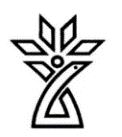 دانشگاه علوم پزشکی و خدمات درمانی استان چهار محال و بختیاریطرح دوره دروس نظری و عملی Course Planنام درس: میکروب شناسی واستریلیزاسیون     نيمسال  دوم 1402 	دانشکده : پیراپزشگی                           گروه آموزشی : علوم آزمایشگاهی	 مشخصات درس:هدف کلی درس (در سه حیطه دانشی، نگرشی و مهارتی):آشنایی با انواع محیط های کشت و نحوه کشت باکتریها واستریلیزاسیون لوازم ومحیط های میکروبی اهداف اختصاصی درس (در سه حیطه دانشی، نگرشی و مهارتی):1-	آشنایی با آزمایشگاه باکتری شناسی ، نکات ایمنی و وسایل 2-	آشنایی با مرفولوژی و اشکال ظاهری باکتریها 3-	آشنایی با میکروسکوپ نوری 4-	آشنایی با انواع محیط های کشت و نحوه کشت باکتریها 5-	 آشنایی با کشت واستریلیزاسیون لوازم ومحیط های میکروبی 6-	آشنایی با انواع روشهای بیوشیمیایی در تشخیص باکتریها 7-	آشنایی با انواع رنگ آمیزیها و محیط های کشت  افتراقی 8-	آشنایی با انواع روشهای تعیین حساسیت باکتریها به عوامل ضد میکروبی منابع درس:Bailey & Scotts Diagnostic Microbiology (Latest edition)Konemans color Atlas And Texbook of Microbiology(Latest edition)Texbook of  Diagnostic Microbiology, C.R. Mahon, D.C. Lehman and G. Manuselis (Latest edition)باکتریولوژی آزمایشگاهی پزشکی ،تالیف دکتربهنام زمانزاد،دکترعلی کریمی نحوه ارزشيابی دانشجو و بارم مربوط به هر ارزشيابی: 1-وضعیت حضور و فعالیت کلاسی: 2نمره3-آزمون عملی پایان ترم:  18 نمره
▪ روش های تدریس:
1-سخنرانی
2-ماژیک و وایت برد
3-ویدئو پروژکتورمسئولیت های فراگیران:
حضور به موقع در کلاس درس 
مشارکت فعال در مباحث کلاسی 
انجام تکالیف در زمان تعیین شده 
رعایت شئونات اخلاقی و پوشش حرفه ای مناسب مطابق با اصول و قوانین.
سیاست مسئول دوره در خصوص برخورد با غیبت و تاخیر دانشجویان:
غیبت بیش از 2 شانزدهم در هر واحد به آموزش گزارش شده و براساس دستورالعمل آموزش رفتارخواهدشد و برای غیبت در هر جلسه ، 25/0 نمره کسر می گردد.
برای غیبت های دسته جمعی به ازاء هر غیبت یک نمره از تمامی دانشجویان کسر می گردد.
نام و شماره درس:	 میکروب شناسی واستریلیزاسیون1401013روز و ساعت برگزاری: چهارشنبه ، ساعت  12-10رشته و مقطع تحصيلی : کارشناسی  پیوسته هوشبری  ترم 2محل برگزاری: دانشکده پزشکی-آزمایشگاه میکروب شناسیتعداد و نوع واحد (نظری/عملی) :5/0 واحد عملیدروس پيش نياز: نداردمسوول درس:  دکترمجید ولیدیاطلاعات تماس مسئول درس(تلفن، روزهای تماس، آدرس دفتر و ایمیل):٭ Email: validi543@gmail.comدانشکده پیراپزشکی، 03833346720، داخلی 242اطلاعات تماس مسئول درس(تلفن، روزهای تماس، آدرس دفتر و ایمیل):٭ Email: validi543@gmail.comدانشکده پیراپزشکی، 03833346720، داخلی 242جدول زمان بندی ارائه درسجدول زمان بندی ارائه درسجدول زمان بندی ارائه درسجدول زمان بندی ارائه درسجدول زمان بندی ارائه درسجدول زمان بندی ارائه درسجدول زمان بندی ارائه درسآمادگی لازم دانشجويان قبل از شروع کلاسروش تدریسمدرسعنوانساعتتاريخرديفمطالعه مطالب جلسه
قبلحضوری به همراه پرسش
و پاسخ کلاسی،
(سخنرانی/ وایت برد/
ویدئو پروژکتور)دکترمجید ولیدیآشنایی با آزمایشگاه باکتری شناسی ، نکات ایمنی و وسایل 12-1029/01/14031//////اشنایی بامیکروسکوپ ( تشریح ، روش کار و بررسی لامهای آماده )12-1005/02/14032//////روشهای استریلیزاسیون( فور ، اتوکلاو )12-1012/02/14033//////شناسایی انواع محیطهای کشت ، روشهای ساخت و استریل( فیلتر ، تندالیزاسیون)12-1019/02/14034//////تهیه گسترش میکروبی ، رنگ آمیزی گرم و ساده  و بررسی میکروسکوپی12-1026/02/14035//////رنگ آمیزی گرم12-1002/03/14036//////بررسی تستهای کاتالاز و کواگولاز، اکسیداز12-1009/03/14037//////آنتی بیوگرام ( دیسک دیفوژن )12-1016/03/14038